      LOYOLA COLLEGE (AUTONOMOUS), CHENNAI – 600 034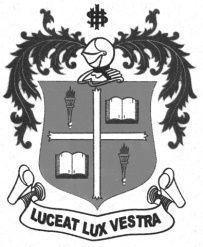     M.A. DEGREE EXAMINATION - APPLIED HISTORYFIRST SEMESTER – APRIL 2012HT 4813/1811 - HISTORY OF MODERN SCIENCE               Date : 03-05-2012 	Dept. No. 	  Max. : 100 Marks    Time : 9:00 - 12:00                                              PART – A Answer any Four of the following in about 100 words each:	                           (4 x 5 = 20 Marks)Copernichus Indian RailwaysBotonical investigationIndian Medical ServicesJ.S. BoseJames WattPART – BAnswer any Two of the following in about 200 words:          		              (2 x 10 = 20 Marks)Assess the role of Missionaries in the promotion of Indian science.Write a short on Meterorology.Estimate the contribution of Chandrasekar to Astrophysics Briefly explain the various programmes of Central Leather Research Institute.PART – CAnswer any Three of the following in about 1200 words:	                                      (3 x 20 = 60 Marks)Analyse the Significance of  scientific revolution in the west.Trace the growth and development of Indian Science under the British.Estimate the Career and Achievements of Sir C.V. Raman.Describe the Objectives and Activities of DRDO.Assess the role of M.S. Swaminathan in the Green Revolution.**********